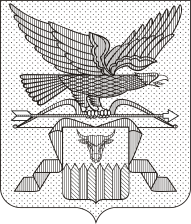 МИНИСТЕРСТВО ПРИРОДНЫХ РЕСУРСОВ ЗАБАЙКАЛЬСКОГО КРАЯПРИКАЗг. ЧитаО признании утратившими силу некоторых приказов Министерства природных ресурсов Забайкальского края 	В соответствии с Федеральным законом от 21 июля 2014 года № 219-ФЗ «О внесении изменений в Федеральный закон «Об охране окружающей среды» и отдельные законодательные акты Российской Федерации», в целях приведения нормативных правовых актов Забайкальского края в соответствие
с действующим законодательством п р и к а з ы в а ю:Признать утратившими силу:приказ Министерства природных ресурсов Забайкальского края
 от 28 июня 2018 года № 28-н/п «Об утверждении Порядка разработки
и утверждения нормативов образования отходов и лимитов на их размещение применительно к хозяйственной и (или) иной деятельности юридических лиц
и индивидуальных предпринимателей (за исключением субъектов малого
и среднего предпринимательства), в процессе которой образуются отходы
на объектах, подлежащих региональному государственному экологическому надзору»;приказ Министерства природных ресурсов Забайкальского края
от 28 июня 2018 года № 30-н/п «Об утверждении Методических указаний
 по разработке проектов нормативов образования отходов и лимитов
 на их размещение индивидуальными предпринимателями, юридическими лицами, в процессе хозяйственной и (или) иной деятельности которых образуются отходы (за исключением субъектов малого и среднего предпринимательства) на объектах, подлежащих региональному государственному экологическому надзору».Опубликовать настоящий приказ на сайте в информационно-телекоммуникационной сети «Интернет» «Официальный интернет-портал правовой информации исполнительных органов государственной власти Забайкальского края» (http://право.забайкальскийкрай.рф).Исполняющий обязанностиминистра природных ресурсовЗабайкальского края                                                                              С.И. Немков